    KATE HAMILTON FBHS        BHS INTERMEDIATE TRAINING DAY     WEDNESDAY  1ST APRIL 2015 	PLECK BARN, HIGHER ANSTY, DORSET DT2 7PU	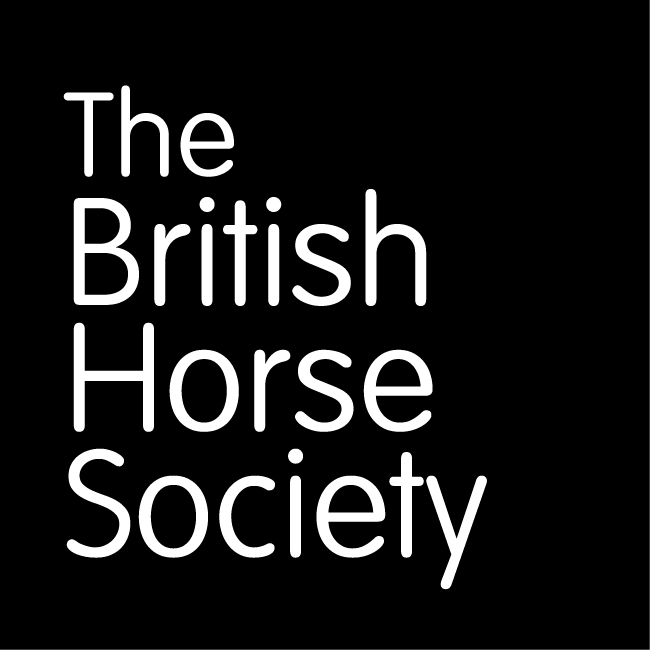 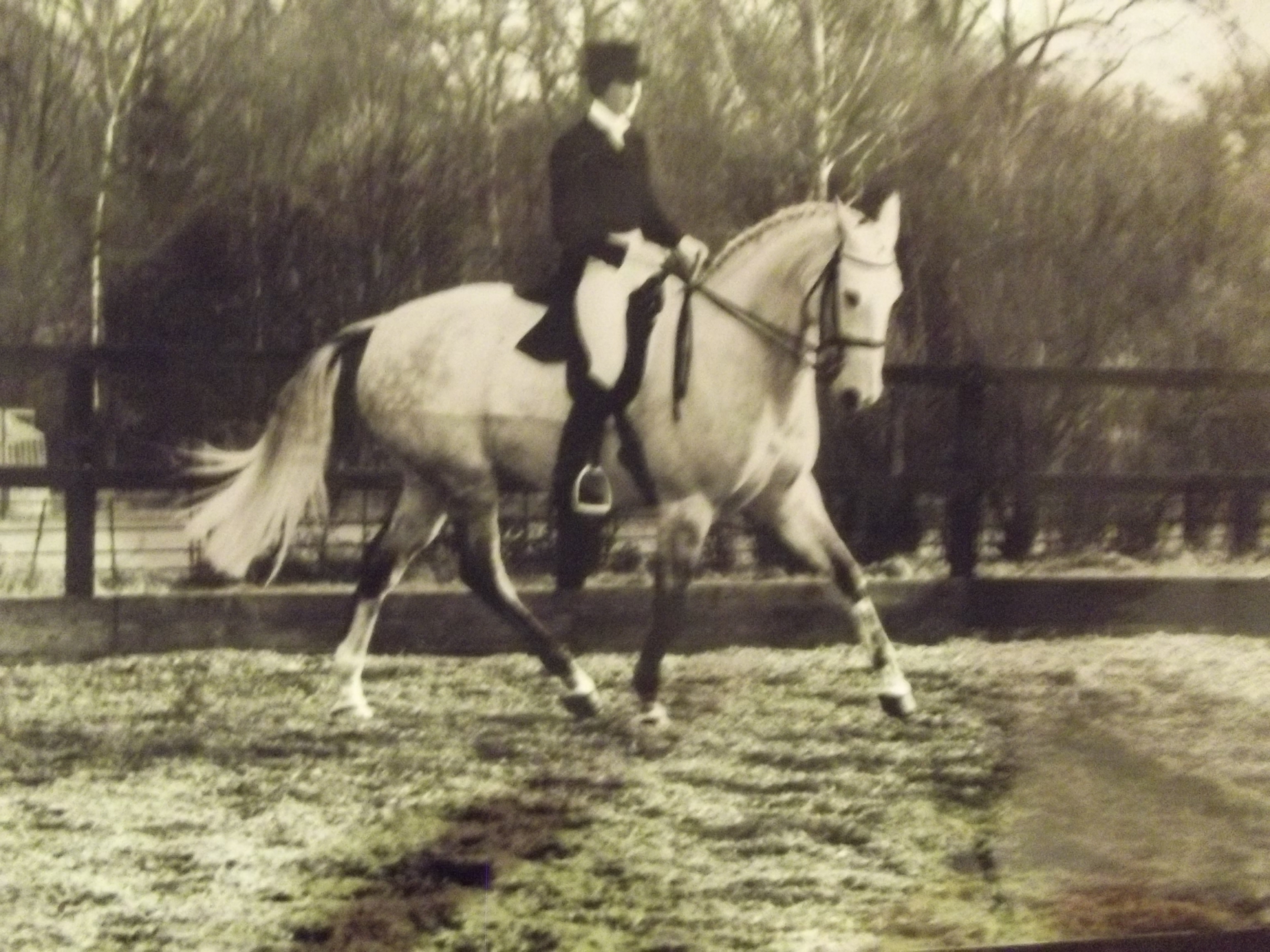       Kate Hamilton FBHSClaire Hundley BHSI will assist Kate in an informal and busy day of Teaching and DiscussionsWhether you already have an exam date, or simply wish to work alongside other BHSI’s and enjoy an action packed day of learningThe first of a series of training days with Claire and Kate is being offered at an introductory fee of £50.00